от 26.02.2024ПРОТОКОЛ совместного заседания комитетов Городской Думы Петропавловск-Камчатского городского округа г. Петропавловск-Камчатский,ул. Ленинская, д. 14, зал заседаний № 429Время начала: 1500 часовВремя окончания: 1610 часовПОВЕСТКА ДНЯ:1. (1) О принятии решения о внесении изменений в Решение Городской Думы Петропавловск-Камчатского городского округа от 22.11.2023 № 97-нд «О бюджете Петропавловск-Камчатского городского округа на 2024 год и плановый период 2025-2026 годов»Докл.: Чубкова Ольга Сергеевна2. (3) О принятии решения о внесении изменения в Решение Городской Думы Петропавловск-Камчатского городского округа от 25.11.2020 № 320-нд «О создании муниципального дорожного фонда Петропавловск-Камчатского городского округа»Докл.: Чубкова Ольга Сергеевна3. (8.2) О внесении изменения в решение Городской Думы Петропавловск-Камчатского городского округа от 21.06.2023 № 146-р «Об утверждении Прогнозного плана приватизации муниципального имущества Петропавловск-Камчатского городского округа на 2024 год и плановый период 2025 - 2026 годов» (2 вариант)Докл.: Плотникова Яна Николаевна 4. (8.3) Об отчете о выполнении Прогнозного плана приватизации муниципального имущества Петропавловск-Камчатского городского округа на 2023 год и плановый период 2024 - 2025 годов, утвержденного решением Городской Думы Петропавловск-Камчатского городского округа от 24.08.2022 № 1221-р, за 2023 годДокл.: Плотникова Яна Николаевна5. (4) О внесении изменений в Решение Городской Думы Петропавловск-Камчатского городского округа от 28.04.2014 № 211-нд «О публичных слушаниях в Петропавловск-Камчатском городском округе»Докл.: Плотникова Яна Николаевна6. (8.1) О внесении изменений в Устав Петропавловск-Камчатского городского округаДокл.: Борискин Сергей Евгеньевич7. (5) О принятии решения о внесении изменений в Решение Городской Думы Петропавловск-Камчатского городского округа от 05.07.2016 № 453-нд «О порядке управления и распоряжения имуществом, находящимся в собственности Петропавловск-Камчатского городского округа»Докл.: Чурсина Оксана Александровна8. (6) О принятии решения о внесении изменения в Решение Городской Думы Петропавловск-Камчатского городского округа от 13.07.2018 № 82-нд «О Регламенте Городской Думы Петропавловск-Камчатского городского округа»Докл.: Сароян Саргис Агасиевич9. (8.4) О внесении изменений в перечень наказов избирателей Петропавловск-Камчатского городского округа на 2024 год, поступивших депутатам Городской Думы Петропавловск-Камчатского городского округа, утвержденный решением Городской Думы Петропавловск-Камчатского городского округа от 21.06.2023 № 158-р (2 вариант)Докл.: Сароян Саргис Агасиевич10. (2) Об отчете начальника Управления Министерства внутренних дел Российской Федерации по городу Петропавловску-Камчатскому о деятельности полиции за 2023 годДокл.: Сароян Саргис Агасиевич11. (7) Об участии Городской Думы Петропавловск-Камчатского городского округа в конкурсе на лучший представительный орган муниципального образования в Камчатском краеДокл.: Сароян Саргис Агасиевич12. Об утверждении планов работы Комитетов Городской Думы Петропавловск-Камчатского городского округа (Комитет по бюджету, финансам и экономике; Комитет по гражданской обороне, защите населения от чрезвычайных ситуаций и взаимодействию с силовыми структурами; Комитет по местному самоуправлению и социальной политике; Комитет по собственности, земельным отношениям, предпринимательству и инвестициям)Докл.: Сароян Саргис Агасиевич13. Разное	 (Решение принимается открытым голосованием: «за» - 21, единогласно)Слушали: Лескова Б.А. о внесении предложения по кандидатуре председательствующего на совместном заседании комитетов Городской Думы Петропавловск-Камчатского городского округа Сарояна С.А.Решили: Избрать председательствующим на совместном заседании комитетов Городской Думы Петропавловск-Камчатского городского округа Сарояна С.А.(Решение принимается открытым голосованием: «за» - 21, единогласно)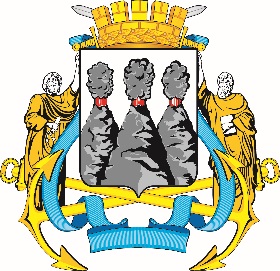 ГОРОДСКАЯ ДУМАПЕТРОПАВЛОВСК-КАМЧАТСКОГОГОРОДСКОГО ОКРУГАКОМИТЕТ ПО БЮДЖЕТУ, ФИНАНСАМ И ЭКОНОМИКЕ 683000, г. Петропавловск-Камчатский, ул. Ленинская, д. 14, тел./факс (8-4152) 42-52-29, www.duma.pkgo.ru, duma@pkgo.ru683000, г. Петропавловск-Камчатский, ул. Ленинская, д. 14, тел./факс (8-4152) 42-52-29, www.duma.pkgo.ru, duma@pkgo.ruПредседательствующийПредседательствующийПредседательствующийПредседательствующийСароян С.А.Сароян С.А.-заместитель председателя Городской Думы Петропавловск-Камчатского городского округа – председатель Комитета Городской Думы Петропавловск-Камчатского городского округа по бюджету, финансам и экономике, депутат Городской Думы Петропавловск-Камчатского городского округа  по избирательному округу № 8.Присутствовали:Присутствовали:Присутствовали:Присутствовали:Базанов Д.А.Базанов Д.А.-депутат Городской Думы Петропавловск-Камчатского городского округа по избирательному округу № 9;Белкина М.А.Белкина М.А.-депутат Городской Думы Петропавловск-Камчатского городского округа по единому муниципальному избирательному округу, председатель Комитета Городской Думы Петропавловск-Камчатского городского округа по местному самоуправлению и социальной политике;Воронов Д.М.Воронов Д.М.-депутат Городской Думы Петропавловск-Камчатского городского округа по избирательному округу № 7;Гурина А.М.Гурина А.М.-депутат Городской Думы Петропавловск-Камчатского городского округа  по избирательному округу № 4;Ильина Е.И.Ильина Е.И.-депутат Городской Думы Петропавловск-Камчатского городского округа  по избирательному округу № 10;Кадачигова Д.С.Кадачигова Д.С.-депутат Городской Думы Петропавловск-Камчатского городского округа по избирательному округу № 4;Лесков Б.А.      Лесков Б.А.      -депутат Городской Думы Петропавловск-Камчатского городского округа по избирательному округу № 5, заместитель председателя Городской Думы Петропавловск-Камчатского городского округа, председатель Комитета Городской Думы Петропавловск-Камчатского городского округа по городскому и жилищно-коммунальному хозяйству;Лиманов А.С.Лиманов А.С.-депутат Городской Думы Петропавловск-Камчатского городского округа по единому муниципальному избирательному округу, председатель Городской Думы Петропавловск-Камчатского городского округа, председатель Комитета Городской Думы Петропавловск-Камчатского городского округа по гражданской обороне, защите населения от чрезвычайных ситуаций и взаимодействию с силовыми структурами;Лосев К.Е.Лосев К.Е.-депутат Городской Думы Петропавловск-Камчатского городского округа по единому муниципальному избирательному округу;Минаева Ю.В.Минаева Ю.В.-депутат Городской Думы Петропавловск-Камчатского городского округа по избирательному округу № 8;Наумов А.Б.    Наумов А.Б.    -депутат Городской Думы Петропавловск-Камчатского городского округа  по избирательному округу № 2;Ника П.В.Ника П.В.-депутат Городской Думы Петропавловск-Камчатского городского округа по единому муниципальному избирательному округу;Песоцкая Г.В.Песоцкая Г.В.-депутат Городской Думы Петропавловск-Камчатского городского округа по единому муниципальному избирательному округу;Половинкин М.О. Половинкин М.О. -депутат Городской Думы Петропавловск-Камчатского городского округа по избирательному округу № 1;Рыкова И.В.Рыкова И.В.-депутат Городской Думы Петропавловск-Камчатского городского округа по единому муниципальному избирательному округу;Тетеревкова Н.А.Тетеревкова Н.А.-депутат Городской Думы Петропавловск-Камчатского городского округа по единому муниципальному избирательному округу;Федоров Д.С.    Федоров Д.С.    -депутат Городской Думы Петропавловск-Камчатского городского округа по избирательному округу № 1;Черныш И.Н.Черныш И.Н.-депутат Городской Думы Петропавловск-Камчатского городского округа по избирательному округу № 7;Чурилова И.Н.Чурилова И.Н.-депутат Городской Думы Петропавловск-Камчатского городского округа по единому муниципальному избирательному округу;Шунькин Д.В. Шунькин Д.В. -депутат Городской Думы Петропавловск-Камчатского городского округа по избирательному округу № 5.Отсутствовали:Отсутствовали:Азимов С.А. оглыАзимов С.А. оглы-депутат Городской Думы Петропавловск-Камчатского городского округа  по избирательному округу № 3;Богданов А.М.Богданов А.М.-депутат Городской Думы Петропавловск-Камчатского городского округа по избирательному округу № 6;Галич А.А.   Галич А.А.   -депутат Городской Думы Петропавловск-Камчатского городского округа по избирательному округу № 6;Гимранов Д.Ю.Гимранов Д.Ю.-депутат Городской Думы Петропавловск-Камчатского городского округа  по избирательному округу № 3;Иванова Н.А.Иванова Н.А.-депутат Городской Думы Петропавловск-Камчатского городского округа  по избирательному округу № 10;Каминский А.А.Каминский А.А.-депутат Городской Думы Петропавловск-Камчатского городского округа по единому муниципальному избирательному округу;Колядка В.В.Колядка В.В.-депутат Городской Думы Петропавловск-Камчатского городского округа по избирательному округу № 9;Павленко Д.А.Павленко Д.А.-депутат Городской Думы Петропавловск-Камчатского городского округа  по избирательному округу № 2, председатель Комитета Городской Думы Петропавловск-Камчатского городского округа по собственности, земельным отношениям, предпринимательству и инвестициям;Походий С.М.Походий С.М.-депутат Городской Думы Петропавловск-Камчатского городского округа по единому муниципальному избирательному округу.Приглашенные:Приглашенные:Борискин С.Е.Борискин С.Е.-заместитель Главы администрации Петропавловск-Камчатского городского округа – руководитель Управления делами администрации Петропавловск-Камчатского городского округа;Гаспарян А.А.Гаспарян А.А.-заместитель руководителя Управления делами администрации Петропавловск-Камчатского городского округа;Кушнир М.П.Кушнир М.П.-председатель Контрольно-счетной палаты Петропавловск-Камчатского городского округа;Плотникова Я.Н.Плотникова Я.Н.-руководитель Управления имущественных и земельных отношений администрации Петропавловск-Камчатского городского округа; Чубкова О.С.Чубкова О.С.-заместитель Главы администрации Петропавловск-Камчатского городского округа – руководитель Управления финансов администрации Петропавловск-Камчатского городского округа;Чурсина О.А.Чурсина О.А.-и.о. начальника Управления  коммунального хозяйства и жилищного фонда администрации Петропавловск-Камчатского городского округа.Присутствовали работники аппарата Городской Думы Петропавловск-Камчатского городского округа:Присутствовали работники аппарата Городской Думы Петропавловск-Камчатского городского округа:Присутствовали работники аппарата Городской Думы Петропавловск-Камчатского городского округа:Глуховский Д.В.Глуховский Д.В.-руководитель аппарата Городской Думы Петропавловск-Камчатского городского округа;Добуева О.Э.-начальник юридического отдела управления организационно-правового обеспечения работы аппарата Городской Думы Петропавловск-Камчатского городского округа;Кацалап А.Б.-советник информационного отдела управления по обеспечению деятельности органов Городской Думы и информационного обеспечения работы аппарата Городской Думы Петропавловск-Камчатского городского округа;Медведева Е.А.-начальник информационного отдела управления по обеспечению деятельности органов Городской Думы и информационного обеспечения работы аппарата Городской Думы Петропавловск-Камчатского городского округа;Морозов А.А.Морозов А.А.-начальник отдела организационной и кадровой работы управления  организационно-правового обеспечения работы аппарата Городской Думы Петропавловск-Камчатского городского округа;Погодаева Т.А.Погодаева Т.А.-советник председателя Городской Думы Петропавловск-Камчатского городского округа;Токарева И.Л.-и.о. начальника отдела по обеспечению деятельности органов и депутатских объединений Городской Думы управления по обеспечению деятельности органов Городской Думы и информационного обеспечения работы аппарата Городской Думы Петропавловск-Камчатского городского округа;Шимкович С.С.-старший специалист 1 разряда отдела по обеспечению деятельности органов и депутатских объединений Городской Думы управления по обеспечению деятельности органов Городской Думы и информационного обеспечения работы аппарата Городской Думы Петропавловск-Камчатского городского округа;Шкурко С.В.-советник отдела по обеспечению деятельности органов и депутатских объединений Городской Думы управления по обеспечению деятельности органов Городской Думы и информационного обеспечения работы аппарата Городской Думы Петропавловск-Камчатского городского округа.1. СЛУШАЛИ:О принятии решения о внесении изменений в Решение Городской Думы Петропавловск-Камчатского городского округа от 22.11.2023 № 97-нд «О бюджете Петропавловск-Камчатского городского округа на 2024 год и плановый период 2025-2026 годов»ВЫСТУПИЛИ:Чубкова О.С., Добуева О.Э., Кушнир М.П., Черныш И.Н., Сароян С.А.РЕШИЛИ:Одобрить проект решения и рекомендовать Городской Думе            Петропавловск-Камчатского городского округа принять нормативный правовой акт с учетом заключения юридического отдела аппарата Городской Думы Петропавловск-Камчатского городского округа, заключения Контрольно-счетной палаты Петропавловск-Камчатского городского округа и таблицы поправок(Решение принимается открытым голосованием: «за» - 21, единогласно)2. СЛУШАЛИ:О принятии решения о внесении изменения в Решение Городской Думы Петропавловск-Камчатского городского округа от 25.11.2020 № 320-нд «О создании муниципального дорожного фонда Петропавловск-Камчатского городского округа»ВЫСТУПИЛИ:Чубкова О.С., Добуева О.Э., Кушнир М.П., Черныш И.Н., Сароян С.А.РЕШИЛИ:1. Одобрить проект решения и рекомендовать Городской Думе принять нормативный правовой акт с учетом заключения юридического отдела аппарата Городской Думы.2. Рекомендовать Городской Думе Петропавловск-Камчатского городского округа рассмотреть проект решения на сессии Городской Думы Петропавловск-Камчатского городского округа без обсуждения.(Решение принимается открытым голосованием: «за» - 21, единогласно)3. СЛУШАЛИ:О внесении изменения в решение Городской Думы Петропавловск-Камчатского городского округа от 21.06.2023 № 146-р «Об утверждении Прогнозного плана приватизации муниципального имущества Петропавловск-Камчатского городского округа на 2024 год и плановый период 2025 - 2026 годов» (2 вариант)ВЫСТУПИЛИ:Плотникова Я.Н., Кушнир М.П., Добуева О.Э.РЕШИЛИ:Одобрить проект решения и рекомендовать Городской Думе принять правовой акт с учетом заключения юридического отдела аппарата Городской Думы, заключения Контрольно-счетной палаты Петропавловск-Камчатского городского округа(Решение принимается открытым голосованием: «за» - 21, единогласно)4. СЛУШАЛИ:Об отчете о выполнении Прогнозного плана приватизации муниципального имущества Петропавловск-Камчатского городского округа на 2023 год и плановый период 2024 - 2025 годов, утвержденного решением Городской Думы Петропавловск-Камчатского городского округа от 24.08.2022 № 1221-р, за 2023 годВЫСТУПИЛИ:Плотникова Я.Н., Добуева О.Э.РЕШИЛИ:Одобрить проект решения и рекомендовать Городской Думе принять правовой акт с учетом заключения юридического отдела аппарата Городской Думы(Решение принимается открытым голосованием: «за» - 21, единогласно)5. СЛУШАЛИ:О внесении изменений в Решение Городской Думы Петропавловск-Камчатского городского округа от 28.04.2014 № 211-нд «О публичных слушаниях в Петропавловск-Камчатском городском округе»ВЫСТУПИЛИ:Плотникова Я.Н., Добуева О.Э.РЕШИЛИ:1. Одобрить проект решения и рекомендовать Городской Думе Петропавловск-Камчатского городского округа принять нормативный правовой акт с учетом заключения юридического отдела аппарата Городской Думы Петропавловск-Камчатского городского округа.  2. Рекомендовать Городской Думе Петропавловск-Камчатского городского округа рассмотреть проект решения на сессии Городской Думы Петропавловск-Камчатского городского округа без обсуждения. (Решение принимается открытым голосованием: «за» - 21, единогласно)6. СЛУШАЛИ:О внесении изменений в Устав Петропавловск-Камчатского городского округа ВЫСТУПИЛИ:Борискин С.Е., Добуева О.Э.РЕШИЛИ:Одобрить проект решения и рекомендовать Городской Думе принять нормативный правовой акт с учетом заключения юридического отдела аппарата Городской Думы(Решение принимается открытым голосованием: «за» - 21, единогласно)7. СЛУШАЛИ:О принятии решения о внесении изменений в Решение Городской Думы Петропавловск-Камчатского городского округа от 05.07.2016 № 453-нд «О порядке управления и распоряжения имуществом, находящимся в собственности Петропавловск-Камчатского городского округа»ВЫСТУПИЛИ:Чурсина О.А., Добуева О.Э., Рыкова И.В., Сароян С.А., Ильина Е.И., Лесков Б.А., Белкина М.А., Гаспарян А.А., Чубкова О.С.РЕШИЛИ:1. Одобрить проект решения и рекомендовать Городской Думе принять нормативный правовой акт с учетом заключения юридического отдела аппарата Городской Думы и заключения прокуратуры г. Петропавловска-Камчатского.2. Рекомендовать администрации Петропавловск-Камчатского городского округа рассмотреть возможность дополнить перечень организаций (учреждений) государственных и частных форм собственности, которым могут быть предоставлены жилые помещения муниципального жилищного фонда коммерческого использования по договорам аренды образовательными организациями среднего специального (профессионального) образования Камчатского края для обеспечения обучающихся по очной форме обучения жилыми помещениями на период их обучения и вынести проект решения «О внесении изменений в Решение Городской Думы Петропавловск-Камчатского городского округа от 05.07.2016 № 453-нд «О порядке управления и распоряжения имуществом, находящимся в собственности Петропавловск-Камчатского городского округа» на следующую очередную сессию 17.04.2024.(Решение принимается открытым голосованием: «за» - 21, единогласно)8. СЛУШАЛИ:О принятии решения о внесении изменения в Решение Городской Думы Петропавловск-Камчатского городского округа от 13.07.2018 № 82-нд «О Регламенте Городской Думы Петропавловск-Камчатского городского округа»ВЫСТУПИЛИ:Сароян С.А., Добуева О.Э.РЕШИЛИ:1. Одобрить проект решения и рекомендовать Городской Думе принять нормативный правовой акт с учетом заключения юридического отдела аппарата Городской Думы.2. Рекомендовать Городской Думе Петропавловск-Камчатского городского округа рассмотреть проект решения на сессии Городской Думы Петропавловск-Камчатского городского округа без обсуждения.(Решение принимается открытым голосованием: «за» - 21, единогласно)9. СЛУШАЛИ:О внесении изменений в перечень наказов избирателей Петропавловск-Камчатского городского округа на 2024 год, поступивших депутатам Городской Думы Петропавловск-Камчатского городского округа, утвержденный решением Городской Думы Петропавловск-Камчатского городского округа от 21.06.2023 № 158-р (2 вариант)ВЫСТУПИЛИ:Сароян С.А., Добуева О.Э.РЕШИЛИ:1. Одобрить проект решения и рекомендовать Городской Думе Петропавловск-Камчатского городского округа принять правовой акт в целом, с учетом предложения Ильиной Е.И. и положительного заключения Главы Петропавловск-Камчатского городского округа.2. Рекомендовать Городской Думе Петропавловск-Камчатского городского округа рассмотреть проект решения на сессии Городской Думы Петропавловск-Камчатского городского округа без обсуждения.Решение принимается открытым голосованием: «за» - 21, единогласно)10. СЛУШАЛИ:Об отчете начальника Управления Министерства внутренних дел Российской Федерации по городу Петропавловску-Камчатскому о деятельности полиции за 2023 год ВЫСТУПИЛИ:Сароян С.А., Добуева О.Э.РЕШИЛИ:Одобрить проект решения и рекомендовать Городской Думе Петропавловск-Камчатского городского округа принять правовой акт с учетом заключения юридического отдела аппарата Городской Думы(Решение принимается открытым голосованием: «за» - 21, единогласно)11. СЛУШАЛИ:Об участии Городской Думы Петропавловск-Камчатского городского округа в конкурсе на лучший представительный орган муниципального образования в Камчатском крае ВЫСТУПИЛИ:Сароян С.А.РЕШИЛИ:1. Одобрить проект решения и рекомендовать Городской Думе Петропавловск-Камчатского городского округа принять правовой акт в целом.2. Рекомендовать Городской Думе Петропавловск-Камчатского городского округа рассмотреть проект решения на сессии Городской Думы Петропавловск-Камчатского городского округа без обсуждения.(Решение принимается открытым голосованием: «за» - 21, единогласно)12. СЛУШАЛИ:Об утверждении планов работы Комитетов Городской Думы Петропавловск-Камчатского городского округа (Комитет по бюджету, финансам и экономике; Комитет по гражданской обороне, защите населения от чрезвычайных ситуаций и взаимодействию с силовыми структурами; Комитет по местному самоуправлению и социальной политике; Комитет по собственности, земельным отношениям, предпринимательству и инвестициям)ВЫСТУПИЛИ:Сароян С.А.РЕШИЛИ:Планы работы Комитета по бюджету, финансам и экономике; Комитета по гражданской обороне, защите населения от чрезвычайных ситуаций и взаимодействию с силовыми структурами; Комитета по местному самоуправлению и социальной политике; Комитета по собственности, земельным отношениям, предпринимательству и инвестициям на 2024 год принять за основу.(Решение принимается открытым голосованием: «за» - 21, единогласно)Председательствующий на совместном заседании комитетов Городской Думы Петропавловск-Камчатского городского округа                            С.А. Сароян Протокол вела:И.о. начальника отдела по обеспечению деятельности органов и депутатских объединений Городской Думы управления по обеспечению деятельности органов Городской Думы и информационного обеспечения работы аппарата Городской Думы Петропавловск-Камчатского городского округаИ.Л. Токарева